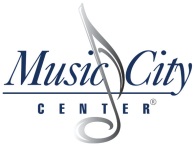 Exhibit ECost Criteria FormThe fee proposal should be presented in a table using the following format: [please list all cost]							GRAND TOTAL $ Note: Please include shipping and delivery fees in all cost. Description Of Service Lump Sum FeeCommercial HVAC Filters and Filter Replacement $